所院联系方式（详见下表） 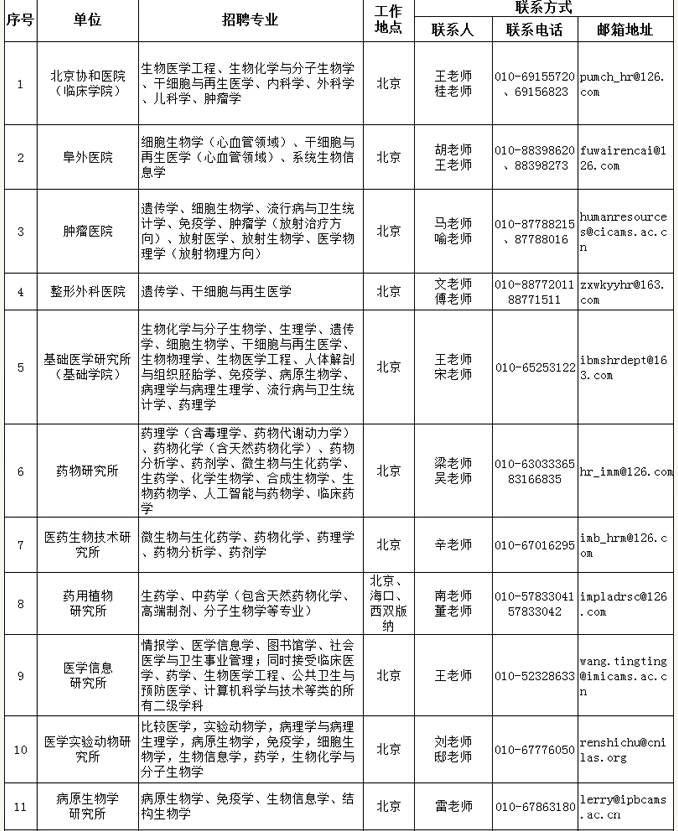 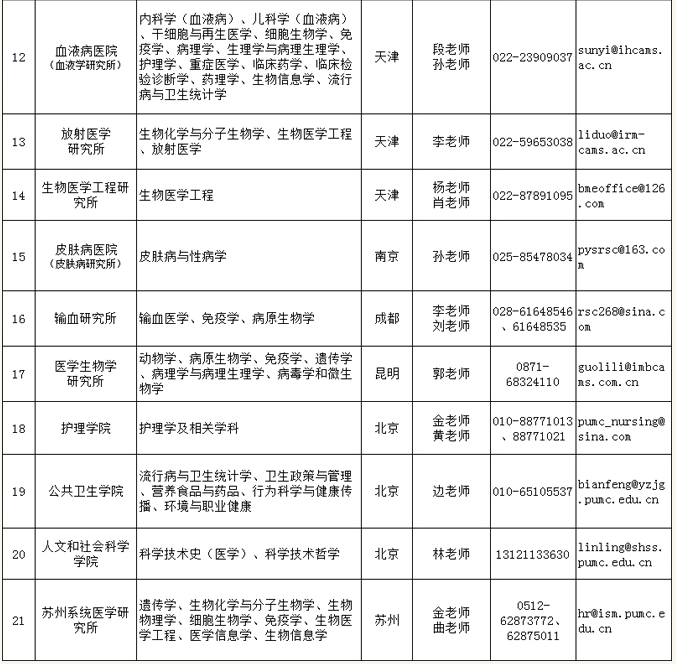 